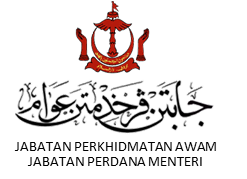 Nota: Untuk diisikan oleh pegawai / kakitangan bawahan Pegawai Yang Dinilai.Penilaian TambahanKekuatan Pegawai Yang Dinilai:Perkara yang memerlukan perhatian / penambahbaikan: Komen tambahan: CIVIL SERVICE LEADERSHIP PIPELINE (CSLP) BORANG PENILAIAN 360°ES2.1MAKLUMAT PEGAWAI YANG DINILAIMAKLUMAT PEGAWAI YANG DINILAINamaJawatanJabatanKementerianSKALA PENILAIANSKALA PENILAIANSKALA PENILAIANSKALA PENILAIANSKALA PENILAIANSKALA PENILAIANSKALA PENILAIANSKALA PENILAIAN1Kurang Memuaskan2Sederhana3Memuaskan4Sangat MemuaskanSTRATEGI: Sejauh mana Pegawai Yang Dinilai...STRATEGI: Sejauh mana Pegawai Yang Dinilai...STRATEGI: Sejauh mana Pegawai Yang Dinilai...1memberikan idea yang bernas dan kreatif yang menyumbang kepada kejayaan kementerian / jabatan.2mengenal pasti dan menyelesaikan masalah.3memberi contoh yang baik dan menggunakan pendekatan yang positif dalam menghadapi cabaran.4mempunyai tahap kredibiliti dan kebolehpercayaan yang tinggi.JumlahJumlahINTERPERSONAL: Sejauh mana Pegawai Yang Dinilai...INTERPERSONAL: Sejauh mana Pegawai Yang Dinilai...INTERPERSONAL: Sejauh mana Pegawai Yang Dinilai...1memberi inspirasi kepada pegawai dan kakitangan di kementerian / jabatan.2mempunyai keyakinan dalam mengendalikan tugasan yang mencabar.3bekerjasama secara berpasukan.4mempunyai komunikasi / hubungan yang baik dengan rakan sekerja, pegawai atasan dan kakitangan di kementerian / jabatan.5mempunyai hubungan baik dengan orang luar / pihak berkepentingan. 6mempunyai rasa empati dan simpati.7bertanggungjawab dalam memastikan kerja dibuat dengan baik melalui hubungan baik sesama rakan sekerja.JumlahJumlahPENYAMPAIAN: Sejauh mana Pegawai Yang Dinilai...PENYAMPAIAN: Sejauh mana Pegawai Yang Dinilai...PENYAMPAIAN: Sejauh mana Pegawai Yang Dinilai...1memahami peraturan-peraturan perkhidmatan am dan peraturan kewangan.2amanah dalam memenuhi syarat kerahsiaan dan keselamatan kerja.3jujur dalam memastikan prosedur kerja sentiasa terkawal dan diakui.4memastikan tahap perkhidmatan mencapai tahap standard yang diperlukan.5meningkatkan kepatuhan terhadap prosedur, peraturan dan perundangan yang relevan.JumlahJumlahKelamaan mengenali/bekerja dengan Pegawai Yang Dinilai:________ Tahun________ BulanTarikh penilaian:__________________________________________________________